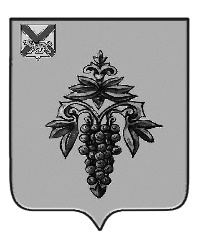 ДУМА ЧУГУЕВСКОГО МУНИЦИПАЛЬНОГО ОКРУГА Р Е Ш Е Н И Е	В соответствии с Уставом Чугуевского муниципального округа Приморского края, Регламентом Думы Чугуевского муниципального округа, Дума Чугуевского муниципального округаРЕШИЛА:	1. Утвердить прилагаемый Отчет о деятельности Думы Чугуевского муниципального округа за период январь - декабрь 2023 года.	2. Настоящее решение подлежит размещению на официальном сайте Чугуевского муниципального округа.Председатель ДумыЧугуевского муниципального округа                                       	Е.В. ПачковПриложение к решению Думы Чугуевского муниципального округа от 16.02.2024 № 564ОТЧЁТо деятельности Думы Чугуевского муниципального округаза период январь - декабрь 2023 годаВ соответствии с регламентом Думы Чугуевского муниципального округа (далее – Дума), представительный орган Чугуевского муниципального округа раз в год представляет отчет о своей деятельности.Основной формой работы представительного органа являются заседания Думы, заседания постоянных депутатских комиссий, встречи депутатов с избирателями, организация и проведение публичных слушаний с участием жителей.  Главные задачи, поставленные перед Думой на 2023 год, заключались в приведении муниципальных правовых актов в соответствие с действующим законодательством, контроле за исполнением полномочий по вопросам местного значения, а также за принимаемыми на заседаниях решениями. Кроме этого, важным направлением в работе являлась связь с избирателями,  рассмотрение обращений и заявлений.В 2023 году проведено 11 заседаний Думы (в том числе 9 очередных, 2 внеочередных), принято 114 решений. Принято нормативных правовых актов всего 61 из них:2 по внесению изменений в Устав Чугуевского муниципального округаВ течение года осуществлялась работа над приведением в соответствие с действующим законодательством Устава Чугуевского муниципального округа Приморского края.  Необходимость их внесения была связана исключительно с приведением с действующим законодательством закрепляемых в Уставе вопросов местного значения и полномочий по их решению.Все изменения зарегистрированы в отделе законодательства субъекта Российской Федерации, ведения федерального регистра и регистрации уставов муниципальных образований Управления Министерства юстиции Российской Федерации по Приморскому краю.Проведен мониторинг нормативных правовых актов пронятых Думой всего 51 из них: нормативные акты в которых выявлены несоответствие  действующему законодательству-15;Нормативные правовые акты принятые в соответствие с действующим законодательством по результатам мониторинга - 36В 2023 году Думой велась работа по исполнению бюджета Чугуевского муниципального округа. В течение года Думой округа 8 раз вносились  изменения в решение Думы «О бюджете Чугуевского муниципального  округа на 2023 год и на плановый период 2024-2025 годов» в связи с изменением объема межбюджетных трансфертов, передаваемых Чугуевского муниципальному округу, необходимостью изменения бюджетных назначений по доходам и расходам. Депутатами Думы утвержден отчет об исполнении бюджета Чугуевского муниципального округа за 2022 год, заслушаны отчеты об исполнении бюджета округа за первый квартал, полугодие и девять месяцев 2023 года. Также утвержден в двух чтениях бюджет Чугуевского муниципального округа на 2024 год и на плановый период 2025-2026 годов. В 2023 году Думой утвержден отчет о результатах приватизации муниципального имущества Чугуевского муниципального округа за 2022 год. На заседаниях Думы округа в 2023 году принимались решения о согласии на включение в муниципальную собственность Чугуевского муниципального округа из федеральной собственности имущества и из федеральной собственности в муниципальную собственность.Рассмотрено и принято решение О внесении изменений в Положение о земельном налоге на территории Чугуевского муниципального округа.  От уплаты земельного налога в качестве дополнительной меры поддержки освобождены физические лица, являющихся ветеранами боевых действий; члены семей погибших участников специальной военной операции.В 2023 году депутаты утвердили границы шести территориальных общественных самоуправлений: «Самарский» и  «Кокшаровский», «Уборка», «Каменка», «Заветненский», «Лесогорский». Это новое направление рождающиеся на территории округа, основной задачей общественного самоуправления является обустройство и благоустройство места проживания, создание инфраструктуры.Депутатами Думы заслушаны отчеты:Главы Чугуевского муниципального округа о результатах своей деятельности, деятельности администрации Чугуевского муниципального округа; Контрольно-счетного комитета Чугуевского муниципального округа о деятельности в 2022 году;отдела  Министерства  внутренних дел  Российской Федерации  по району о деятельности за 2022 год;отчет о деятельности Думы Чугуевского муниципального округа.В прошлом году актами прокурорского реагирования на принятые решения Думы Чугуевского муниципального округа стали 5 актов - из них 4 протеста прокурора Чугуевского района  и  1 представление.Специалистами организационного отдела Думы, администрации округа и прокуратурой района в течение года осуществлялся мониторинг действующего законодательства с целью выявления нормативных правовых актов представительного органа, требующих внесения соответствующих изменений в связи с вновь принимаемыми федеральными и  краевыми законами.В отчетном периоде депутатами Думы рассмотрены два обращения Думы Чугуевского муниципального округа: О поддержки Обращения депутатов Думы Артемовского городского округа к Законодательному Собранию Приморского края О внесении изменений в Избирательный Кодекс Приморского края;О поддержке обращения Думы Спасского муниципального района к Губернатору Приморского края Кожемяко О.Н. по вопросу оказания помощи членам семей лиц участвующих в специальной военной операции на УкраинеВ 2023 году Дума присвоила звание «Почетный гражданин Чугуевского района»  Федоренко Петру Иосифовичу. В 2023 году в Думу поступило 4 заявления от семейных пар, проживших в браке 50 и более лет, о возбуждении ходатайств о награждении краевой наградой «Семейная доблесть». В соответствии с законом Приморского края ежегодно в Чугуевском муниципальном округе  этой наградой награждаются только 4 семейные пары. За  2023 год председателем  Думы округа вручено  23 Почетных грамоты Думы округа и 15 Благодарственных писем председателя Думы гражданам округа в честь юбилейных дат, профессиональных праздников.  В Думе созданы 5 постоянно действующих комиссий, всего за 2023 год было проведено:4 заседания постоянной комиссии по вопросам социальной политики и делам молодежи, на которых рассмотрено 6 вопросов, из них 6 вынесено и принято на заседаниях Думы;8 заседаний постоянной комиссии по экономической политике и муниципальной собственности, на которых рассмотрено 10 вопросов, из них 10 вынесено и принято на заседаниях Думы; В 2023 году в Думу поступило 2 обращения- граждан по следующим направлениям:благоустройство и градостроительство – 2.По данным обращениям сделаны запросы в управление жизнеобеспечения  администрации Чугуевского муниципального  округа, заинтересованные организации в соответствии с их компетенцией. В работе с обращениями граждан, депутатский корпус взаимодействует с администрацией Чугуевского округа, все поступающие в адрес депутата, Думы округа  обращения избирателей направляются в адрес главы для дальнейшей работы  и предоставления информации по существу обращения. После чего депутатам в режиме обратной связи предоставляется информация о принятых мерах, которую они, в свою очередь, доводят до своих избирателей. Депутаты Думы являются членами межведомственных  комиссией, рабочих комиссий созданных в администрации Чугуевского муниципального округа. Также депутаты принимали активное участие в, социально-значимых, экологических, патриотических мероприятиях, благотворительных акциях.  Депутаты Думы, депутаты  от фракции Единой России участвовали в сборе гуманитарной помощи, в решении социальных и бытовых вопросов семей. Немаловажным инструментом в деятельности  депутатов является освещение своей деятельности в социальных сетях. Социальные сети – один из самых доступных, современных ресурсов. В 2023 году работа Думы Чугуевского муниципального округа проходила  в тесном взаимодействии с главой Чугуевского муниципального округа, администрацией округа, контрольно-счетным комитетом, прокуратурой Чугуевского района.от 16.02.2024   № 564Об отчете деятельности Думы Чугуевского муниципального округаза период январь - декабрь 2023 годаОб отчете деятельности Думы Чугуевского муниципального округаза период январь - декабрь 2023 годаОб отчете деятельности Думы Чугуевского муниципального округаза период январь - декабрь 2023 года